KARIN MARSEILLE & SIGEL ESCHKOL exposeren bijGALERIE de HOOFFZAAK 4 jan – 29 janRuimtelijke objecten van flexibel koperLicht en schaduw in bewegingStrakke architecturale spiraalvormenOmhullende maagdelijke onschuldGebroken door kantFoto’s: ‘Vermeer 2014’Opening za. 4 januari 16.00 – 18.00 uurDraagbare sculpturen life in actie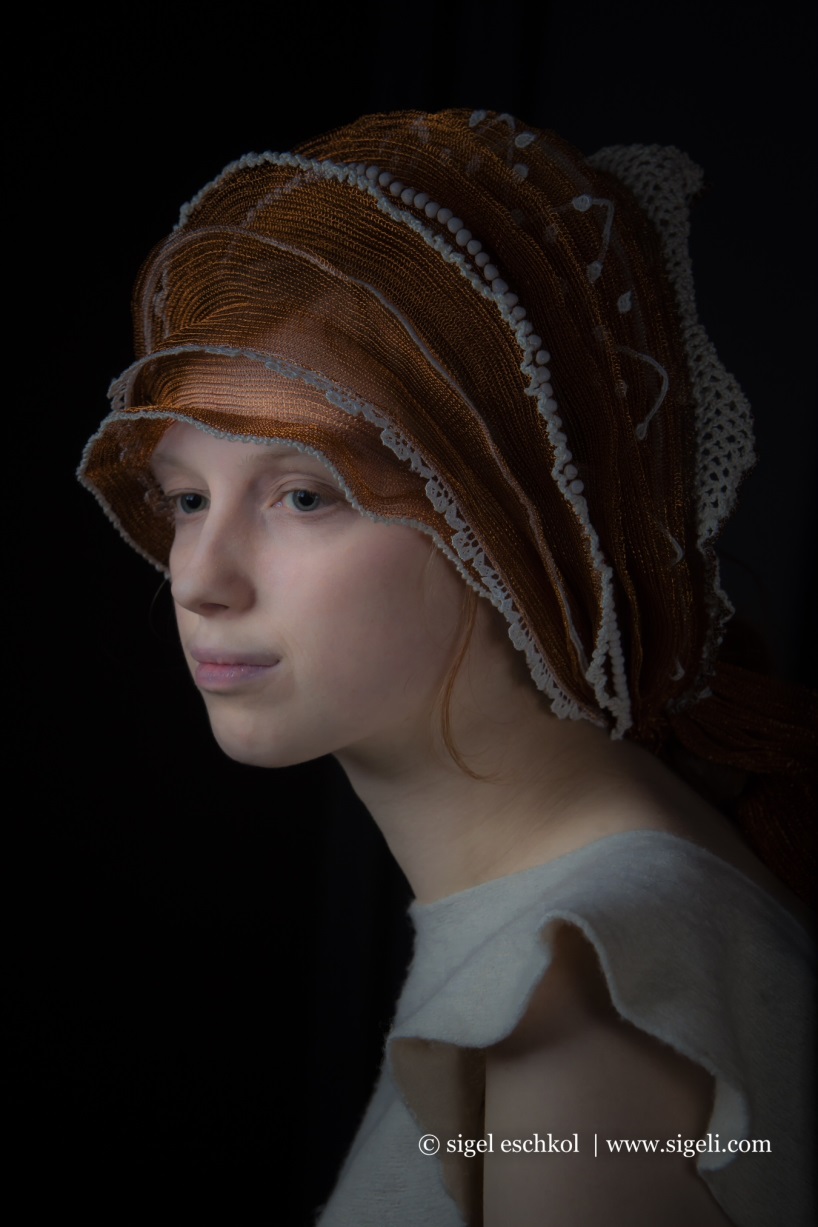 Openingstijden vr./ za./ zo. 12.00 uur – 18.00 uurEn op afspraak 06 22 43 8660Haarlemmerdijk 54	1013 JE A’Dam-“Geen cent teveel hoor!”-